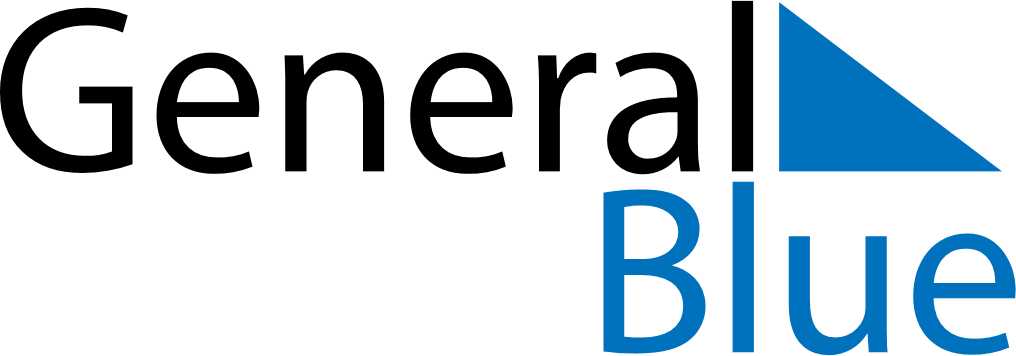 August 2020August 2020August 2020GrenadaGrenadaSUNMONTUEWEDTHUFRISAT12345678Emancipation Day9101112131415Carnival MondayCarnival Tuesday16171819202122232425262728293031